Running the Schedule Query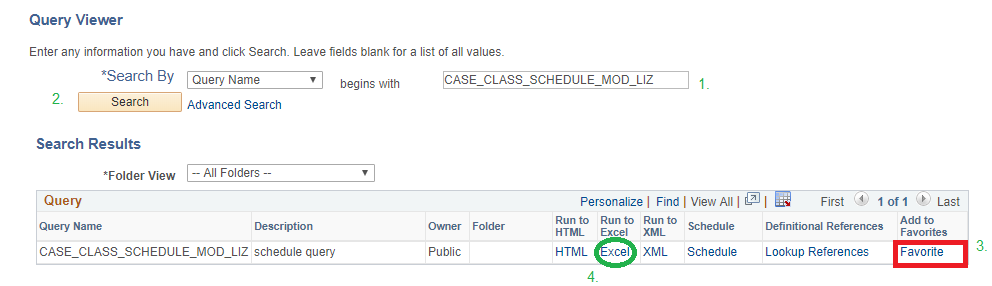 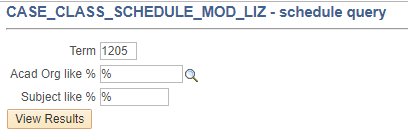 In Microsoft Excel:Select the header row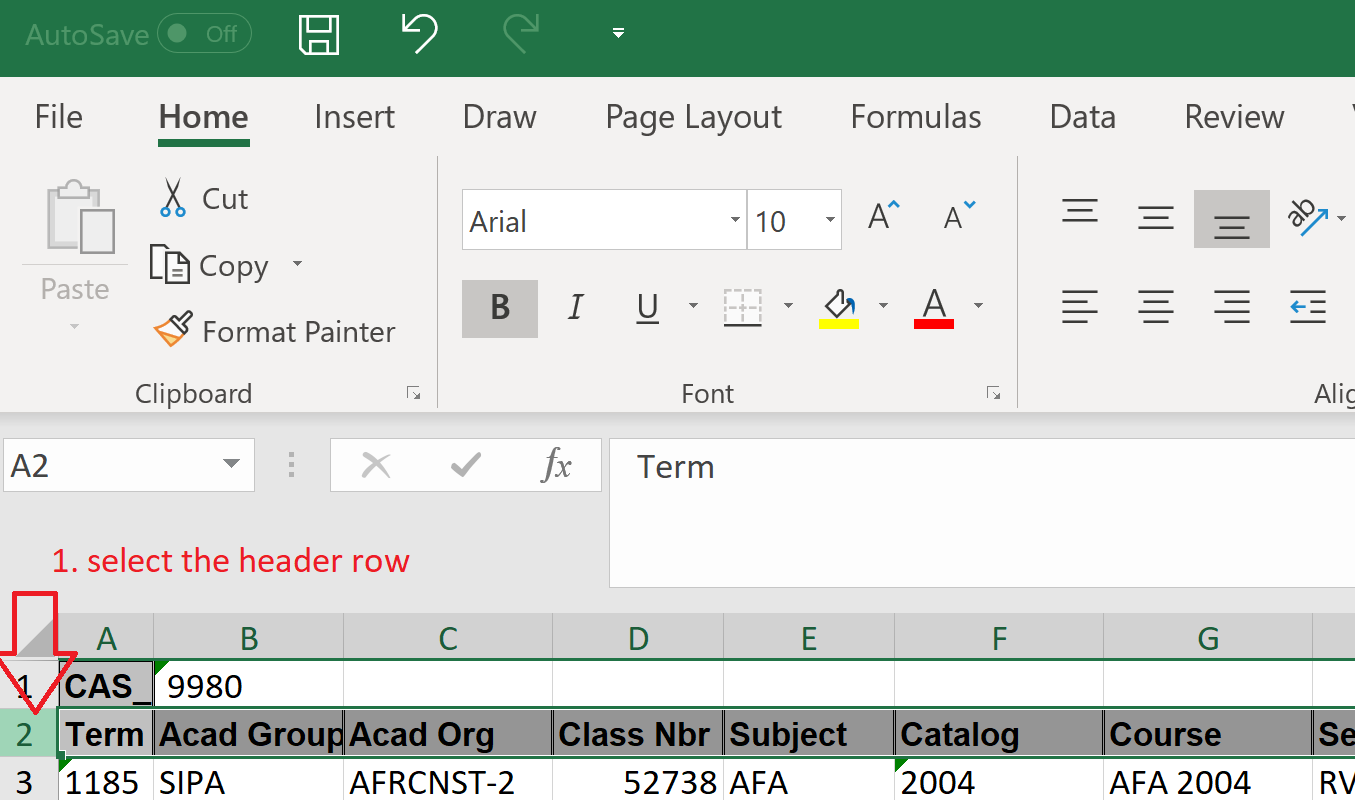 Enable filter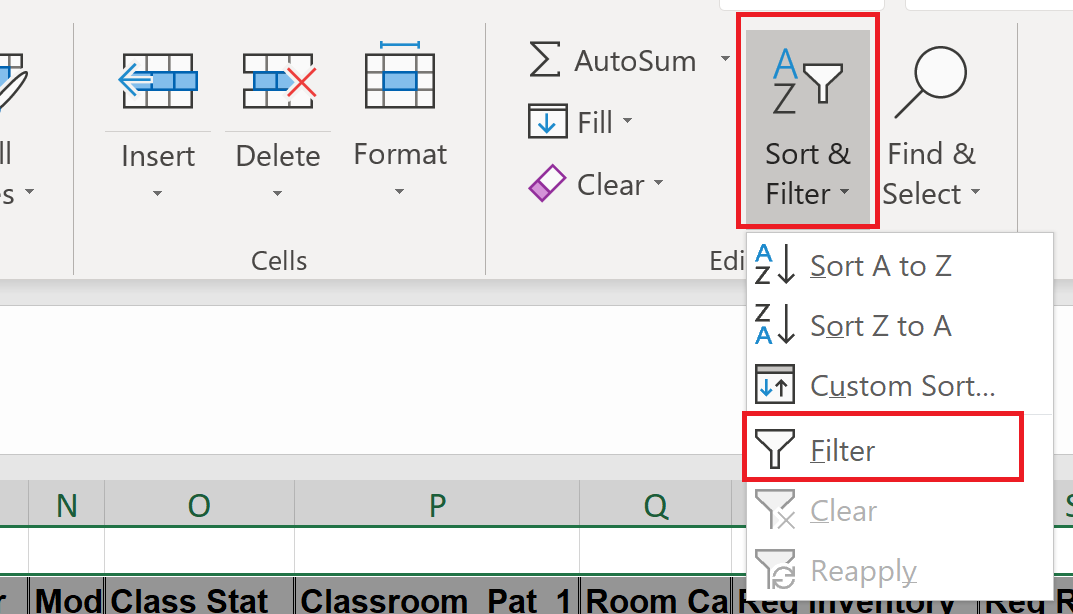 In the Acad Org (Dept.) column, select your department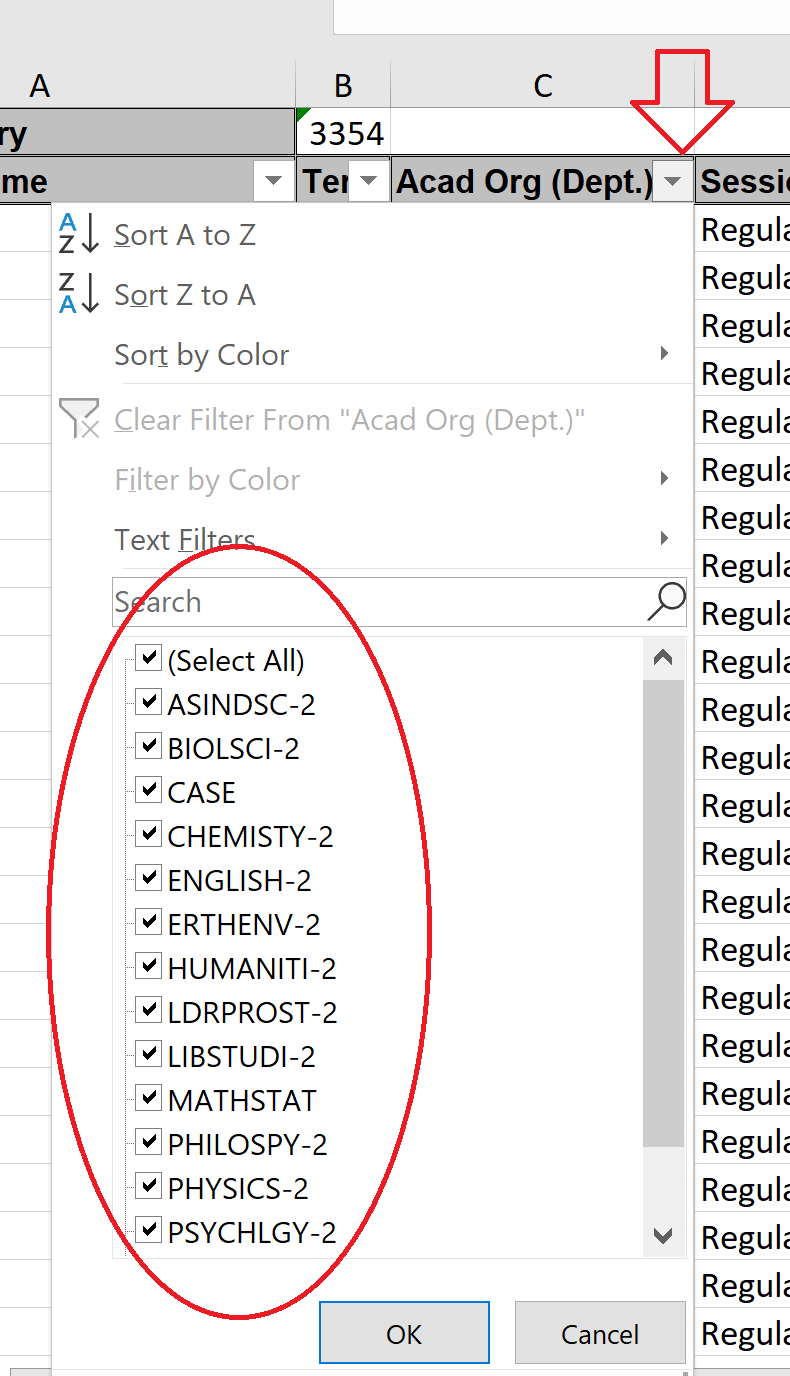 